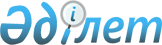 О внесении изменения в постановление Правительства Республики Казахстан от 26 августа 2013 года № 852 "Об утверждении Правил оформления, выдачи, замены, сдачи, изъятия и уничтожения паспорта гражданина Республики Казахстан, удостоверения личности гражданина Республики Казахстан, вида на жительство иностранца в Республике Казахстан, удостоверения лица без гражданства и удостоверения беженца"
					
			Утративший силу
			
			
		
					Постановление Правительства Республики Казахстан от 19 августа 2016 года № 470. Утратило силу постановлением Правительства Республики Казахстан от 1 сентября 2023 года № 758.
      Сноска. Утратило силу постановлением Правительства РК от 01.09.2023 № 758 (вводится в действие по истечении десяти календарных дней после дня его первого официального опубликования).
      Правительство Республики Казахстан ПОСТАНОВЛЯЕТ: 
      1. Внести в постановление Правительства Республики Казахстан от 26 августа 2013 года № 852 "Об утверждении Правил оформления, выдачи, замены, сдачи, изъятия и уничтожения паспорта гражданина Республики Казахстан, удостоверения личности гражданина Республики Казахстан, вида на жительство иностранца в Республике Казахстан, удостоверения лица без гражданства и удостоверения беженца" (САПП Республики Казахстан, 2013 г., № 50, ст. 696) следующее изменение:
      в Правилах оформления, выдачи, замены, сдачи, изъятия и уничтожения паспорта гражданина Республики Казахстан, удостоверения личности гражданина Республики Казахстан, вида на жительство иностранца в Республике Казахстан, удостоверения лица без гражданства и удостоверения беженца, утвержденных указанным постановлением:
      абзац первый пункта 5 изложить в следующей редакции:
      "5. По желанию физического лица вид на жительство иностранца в Республике Казахстан, удостоверение лица без гражданства выдаются в ускоренном порядке в течение семи, десяти и пятнадцати рабочих дней со дня оформления. Паспорт гражданина Республики Казахстан, удостоверение личности гражданина Республики Казахстан выдаются в ускоренном порядке до двух рабочих дней (в городах Астане, Алматы, Актобе, Шымкенте), до четырех рабочих дней (в областных центрах) со дня оформления.".
      2. Настоящее постановление вводится в действие по истечении десяти календарных дней после дня его первого официального опубликования. 
					© 2012. РГП на ПХВ «Институт законодательства и правовой информации Республики Казахстан» Министерства юстиции Республики Казахстан
				
Премьер-Министр
Республики Казахстан
К. Масимов